Respectful Relationships: Help-seekingFoundation Level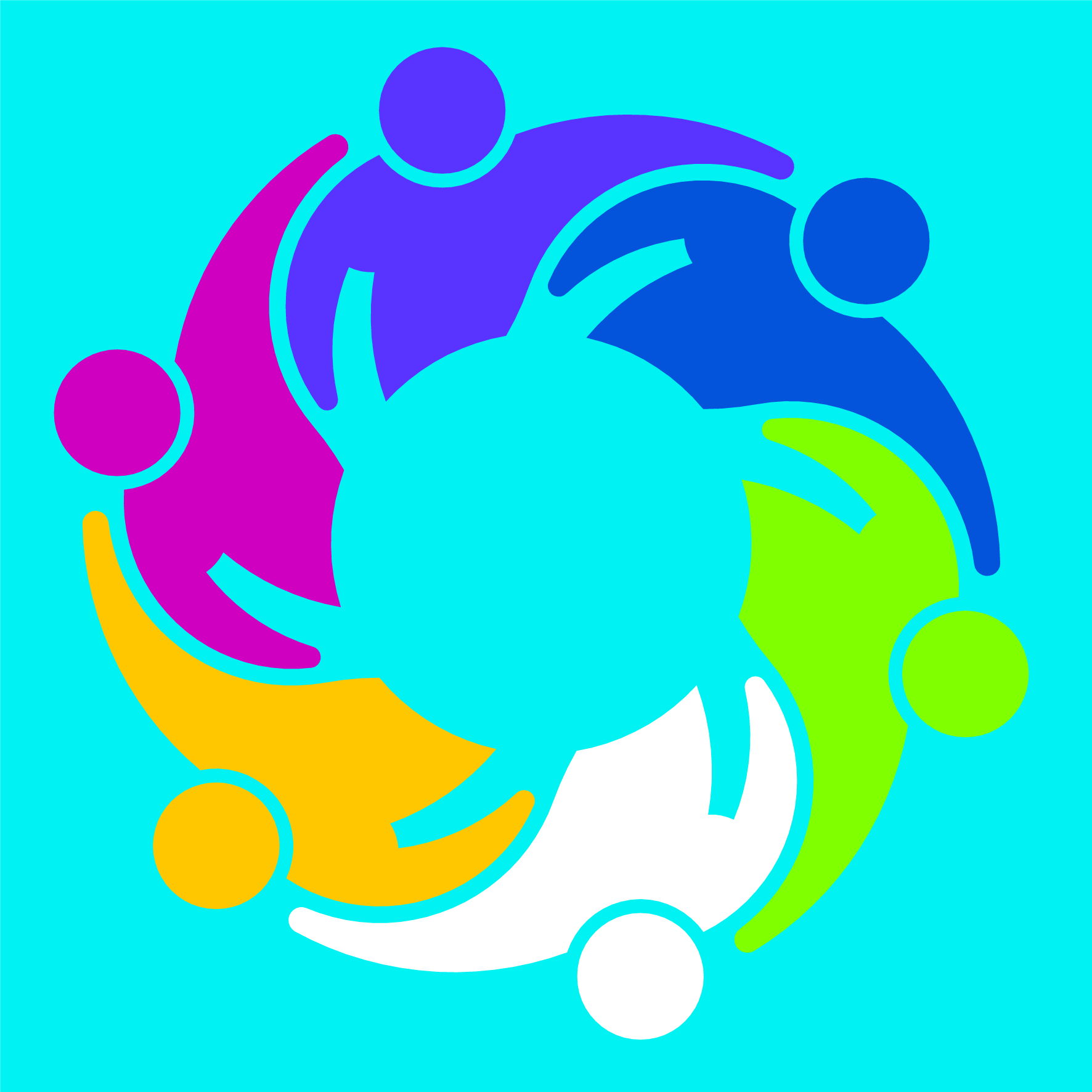 Topic:	Help-seekingLevel:	FoundationVictorian Curriculum F-10Health and Physical EducationContent descriptionsIdentify people and demonstrate protective behaviours that help keep themselves and others safe and healthy (VCHPEP059)Identify actions that promote health, safety and wellbeing (VCHPEP062)Achievement Standard (extract only)By the end of Foundation Level, students …demonstrate, with guidance, practices to keep themselves safe and healthy in different situations and activitiesTeaching and learning activitiesThe Department of Education and Training have developed Foundation Resilience, Rights and Respectful Relationships teaching and learning materials. The following teaching and learning activities are designed to teach the knowledge, skills and understandings relating to help-seeking for the Foundation Level. See pages 27 to 30.Activity 1: Don’t drop the ball gameActivity 2: Who are your helpers at school?Activity 3: My helpful peopleActivity 4: How to ask for helpAssessment ideasPre-assessmentHelp-seeking learning walkTake students on a learning walk of the school, identifying the people who could be sources of help, for example the school crossing supervisor, the person responsible for first aid, the canteen supervisor and someone in the school office. The learning walk should be tailored to the key people in the school that students could go to for help. On return to the classroom, provide students with a range of images of people and statements such as:I forgot my lunchI fell over and hurt my kneeI need to call homeI need to cross the road.Ask students to match the image of the appropriate person to the statement. Use this task to assess students’ ability to identify people they can ask for help at school. Images and statements could be displayed in the classroom.Refer to the assessment rubric on page 3 to identify where students are located on the Victorian Curriculum F-10 continuum. Ongoing formative assessmentCircle timeUse circle time to enable students to share their thoughts about help-seeking by asking students to reflect on one or more of the following prompts:I need to ask for help when …adults help me when …someone I can ask for help is…Summative assessmentA bag of worries activityAssess students’ knowledge of who they can ask for help by using the activity ‘A bag of worries’ (accessed from the Department of Education and Training 2011, Catching on Early page 58). Use a puppet or soft toy as a prop. Tell students that your puppet or soft toy wants to tell them one of their worries but they are scared and do not know what to say. Ask students to pull out of the puppet’s bag of worries some scenarios relevant for students at foundation. For example:I forgot to bring my lunchI have no-one to play with at lunchtimeMy sister/brother is mean to meI have lost my bookI am feeling sadMy friend fell over in the playground and has a sore knee.Ask student to:identify what advice they would give the puppet/soft toyname who the puppet/soft toy could ask for help.Role play Activity 4: how to ask for helpUse the role play in activity 4: How to ask for help, to assess student ability to practice help-seeking conversations. Arrange the students in pairs. Provide students with a familiar scenario and ask them to role play asking for help from a teacher. Scenarios could be selected from the ones provided in the ‘Bag of worries’ task. Students can be supported in their role play by breaking the task down into specific steps, for example:walk up to the teachertell the teacher their name tell the teacher that they need helpname or describe their problemask the teacher ‘Can you help me?’Students can extend their skills in asking for help by being provided with a less familiar or more complex scenario.Refer to the assessment rubric on page 3 to identify where students are located on the Victorian Curriculum F-10 continuum. Resources Department of Education and Training 2011, Catching on EarlyPuppet or soft toy Help-seeking scenariosHelp-seeking assessment rubric – Foundation LevelRelevant element of the Achievement StandardsRelevant element of the Achievement StandardsRelevant element of the Achievement StandardsRelevant element of the Achievement StandardsFoundationLevel 2Health and Physical EducationHealth and Physical EducationHealth and Physical EducationHealth and Physical EducationBy the end of Foundation Level, students… demonstrate, with guidance, practices to keep themselves safe and healthy in different situations and activities.  By the end of Level 2, students... select strategies at home and/or school to keep themselves healthy and safe and are able to ask for help with tasks or problems.Assessment RubricAssessment RubricAssessment RubricAssessment RubricCategoryProgressing towards Foundation students can:At Foundation students can:Progressing  towards level 2 students can:At level 2 students can:Identify people they can ask for helpdraw a picture of someone they can ask for helpname a person to ask for help in a specific situationidentify who to ask for help and provide some examples of what they should say to seek helpexpress when they need help and can give an example of a specific person to ask for help Practice asking for helppractise (in structured situations) asking a teacher for helppractise (through role play) asking a teacher for helpdemonstrate (through role play) the ability to ask a teacher for helpdemonstrate (through role play) asking for help from specific people 